Edit the Library TemplateEach library has a default template that is used whenever a new file is created within the library. For example, in a document library, a blank Microsoft Word document is used as a template when a file is created with the New Document command. However, you can edit that template to, for example, include a standardized header and footer, contain boilerplate text for introductory paragraphs, or contain a suggested outline for all proposals.Navigate to the library.On the ribbon, click the LIBRARY tab. In the Settings group, click Library Settings. 
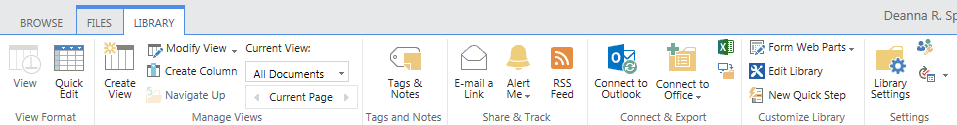 On the Settings page under General Settings, click Advanced Settings. 
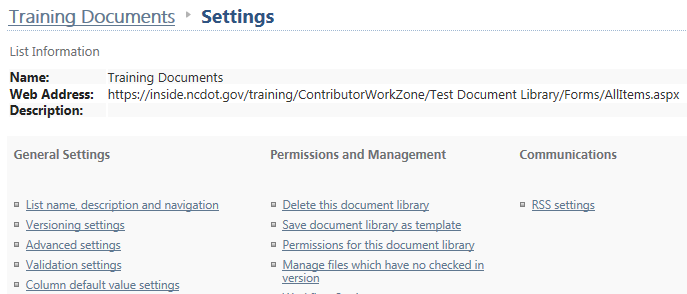 In Advanced Settings:Ensure that Allow management of content types is No. Ensure that the default behavior is Open in the client application. Click Edit Template. 
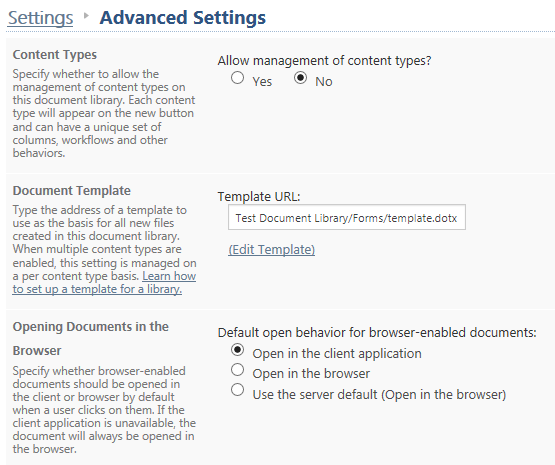 As the template opens, you may be prompted to trust the file and/or log in.Edit the template as needed. Save and close the template. Click OK to close the Advanced Settings page.Navigate back to the library. Use the New Document command to create a new document and confirm that the modified template is used.